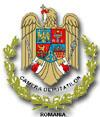 PARLAMENTUL ROMÂNIEICAMERA DEPUTAȚILOR							SENAT 	LEGE	pentru completarea Legii nr. 550 din 2004 privind organizarea şi funcţionarea Jandarmeriei Române și pentru modificarea și completarea Ordonanţei de urgenţă a Guvernului nr. 195 din 2002 privind circulaţia pe drumurile publiceParlamentul României adopta prezenta lege:Articolul I. Legea nr. 550 din 29 noiembrie 2004 privind organizarea şi funcţionarea Jandarmeriei Române, publicată în Monitorul Oficial al României, Partea I, nr. 1175 din 13 decembrie 2004, cu modificările și completările ulterioare, se completează după cum urmează:La articolul 19, alineatul (1), după litera l) se introduce o nouă literă, lit. (l1), care va avea următorul cuprins:(l1) Oprește în trafic și controlează în condițiile legii, conducătorii de autovehicule, tractoare agricole sau forestiere care transportă material lemnos.La articolul 28, după alineatul (2) se introduce un nou alineat, alin. (21), care va avea următorul cuprins:(21) În îndeplinirea atribuţiilor prevăzute la art. 19. alin. (1) lit.l1) personalul militar al Jandarmeriei Române, participă împreună cu polițiștii rutieri în vederea constatării contravenţiilor şi aplicării sancţiunilor contravenţionale. Pe cale de excepție, în lipsa polițiștilor rutieri, jandarmii pot constata și aplica sancțiuni contravenționale, in mod unilateral potrivit legii.Articolul II. Ordonanţa de urgenţă a Guvernului nr. 195 din 12 decembrie 2002 privind circulaţia pe drumurile, republicată în Monitorul Oficial al României, Partea I, nr.670 din 3 august 2006,  cu modificările și completările ulterioare, se modifică și se completează după cum urmează:La articolul 29, după alineatul (2) se introduce un nou alineat (21), care va avea  următorul cuprins:(21) Participanţii la trafic care transportă material lemnos sunt obligaţi să respecte semnalele de oprire ale ofițerilor și subofițerilor Jandarmeriei Române, aflaţi în îndeplinirea atribuţiilor de serviciu.La articolul 35, după alineatul (6) se introduc trei noi alineate (61), (62) și (63) care vor avea  următorul cuprins:(61) În exercitarea atribuţiilor care le revin, ofițerii și subofițerii Jandarmeriei Române, au dreptul de a opri în trafic vehiculul care transportă material lemnos, să verifice documentele de proveniență și de transport ale încărcăturii,  precum și identitatea conducătorului sau a pasagerilor aflaţi în interiorul acestuia atunci când există indicii despre săvârşirea unei fapte de natură contravenţională sau penală.(62) Ofițerii și subofițerii Jandarmeriei Române care în scopul exercitării atribuţiilor de control specifice efectuează semnale de oprire pentru conducătorii vehiculelor care transportă material lemnos sunt obligaţi să poarte uniformă cu înscrisuri şi însemne distinctive şi mijloace de protecţie fluorescent-reflectorizante.(63) Conducătorii de vehicule care transportă material lemnos sunt obligaţi să oprească imediat la semnalele efectuate de ofițerii și subofițerii Jandarmeriei Române și să prezinte acestora documentele de proveniență și de transport ale încărcăturii. La articolul 96, alineatul (8) se modifică și va avea următorul cuprins(8) Imobilizarea unui vehicul se dispune de către poliţistul rutier, ca urmare a săvârşirii de către conducătorul acestuia a uneia dintre faptele prevăzute la art. 117 alin. (1), precum și de ofițerii și subofițerii Jandarmeriei Române aflaţi în îndeplinirea atribuţiilor de serviciu pentru săvârșirea de către conducătorul auto a faptelor prevăzute la art. 100 alin. (31).La articolul 100, după alineatul (3) se introduce un nou alineat, alineat (31), care va avea următorul cuprins:(31) Constituie contravenţie şi se sancţionează cu amenda prevăzută în clasa a II-a de sancţiuni şi cu aplicarea sancţiunii contravenţionale complementare a imobilizării vehiculului, nerespectarea de către conducătorul de autovehicul, tractor agricol sau forestier care transportă material lemnos, a semnalelor de oprire ale ofițerilor și subofițerilor Jandarmeriei Române aflaţi în îndeplinirea atribuţiilor de serviciu și neprezentarea documentelor solicitate de aceștia.La articolul 109, după alineatul (9) se introduce un nou alineat, alineat (91), care va avea următorul cuprins:(91) Constatarea contravenţiilor şi aplicarea sancţiunilor prevăzute la art. 100 alin. (31). se fac direct de către poliţistul rutier, iar în lipsa acestuia, de către ofițerii și subofițerii Jandarmeriei Române, in cazurile prevazute la art.19 alin.(12)                        Ludovic ORBAN                                          Anca DRAGUPresedinteleCamerei DeputațilorPreședinteleSenatului